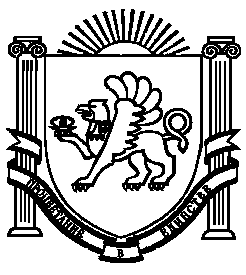   РЕСПУБЛИКА  КРЫМ                                                                                                              НИЖНЕГОРСКИЙ  РАЙОН                                                                                            ИЗОБИЛЬНЕНСКИЙ  СЕЛЬСКИЙ СОВЕТ48- я    внеочередная   сессия 1-го созыва   19.06.2018 г.                        РЕШЕНИЕ  №  1                       с.ИзобильноеО внесении изменений в решение Изобильненского сельского совета Нижнегорского района Республики Крым от 27.12.2017 №1 «О бюджете Изобильненского сельского поселения Нижнегорского района  Республики Крым на 2018 год и плановый период 2019 и 2020 годов»       В соответствии с Бюджетным кодексом Российской Федерации,  Федеральным законом от 6 октября 2003 года № 131-ФЗ «Об общих принципах  организации местного самоуправления в Российской Федерации», приказом  Министерства финансов Российской Федерации от 01.07.2013г № 65-н «Об утверждении указаний о порядке применения бюджетной классификации  Российской Федерации», руководствуясь Положением о бюджетном процессе  в Изобильненском сельском совете, утвержденным решением 38-ой сессии 6-го созыва Изобильненского сельского совета Нижнегорского района Республики Крым от 24 ноября 2014 года №4, Уставом муниципального образования Изобильненское сельское поселение Нижнегорского района Республики Крым, другими законодательными актами Республики Крым и правовыми актами органов местного самоуправления муниципального образования Изобильненское сельское поселение Нижнегорского района Республики Крым Изобильненский сельский совет,РЕШИЛ:1. Внести  в решение  Изобильненского сельского совета Нижнегорского района Республики Крым от 27.12.2017 №1 «О бюджете Изобильненского сельского поселения Нижнегорского района  Республики Крым на 2018 год и плановый период 2019 и 2020 годов» следующие изменения:1.1.   Пункт 1 Решения  сессии изложить в новой редакции: «1. Утвердить основные характеристики бюджета Изобильненского сельского поселения Нижнегорского района Республики Крым на 2018 год:а) общий объем доходов в сумме 3 044 305,00 рублей; в том числе налоговые и неналоговые доходы в сумме 516 300,00 рублей, безвозмездные поступления  в сумме 2 528 005,00 рублей; б) общий объем расходов в сумме 3 149 729,88 рублей; в) дефицит бюджета Изобильненского сельского поселения Нижнегорского района Республики Крым на 2018 год в сумме 105 424,88 рублей.г) верхний предел муниципального внутреннего долга Изобильненского сельского поселения Нижнегорского района Республики Крым по состоянию  на 01 января 2019 года в сумме 0,0 рублей, в том числе верхний предел долга по муниципальным гарантиям в сумме  0,0 рублей».2. Подпункт 1 пункта 5 изложить в новой редакции:«1) в 2018 году  в сумме 2 528 005,00 рублей согласно приложению 2 к настоящему решению»3. Приложения № 1, ,2, ,6, ,7, ,8, ,9 к настоящему решению являются его неотъемлемой частью.4. Настоящее решение подлежит обнародованию на официальном Портале Правительства Республики Крым на странице Нижнегорского муниципального района (nijno.rk.gov.ru) в разделе – Муниципальные образования района, подраздел Изобильненское сельское поселение, на сайте администрации Изобильненского сельского поселения Нижнегорского района республики Крым izobilnoe-sp.ru, а также на доске объявлений Изобильненского сельского совета, расположенного по адресу: Нижнегорский район, с. Изобильное, пер. Центральный, 15.5. Настоящее решение вступает в силу с момента его официального опубликования (обнародования).Председатель  Изобильненскогосельского совета-глава  администрацииИзобильненского сельского поселения                                         Л.Г. НазароваПриложение № 1к решению Изобильненского сельского советаНижнегорского района Республики Крымот 27.12.2017 г. № 1 « О бюджете ИзобильненскогоСельского поселения Нижнегорского районаРеспублики Крым на 2018 год и плановый период2019-2020 годов» ( в редакции решения Изобильненского сельского совета № 1 от 19.06.2018 г.)Приложение № 2к решению сессии Изобильненского сельскогосовета Нижнегорского района Республики Крым от 27.12.2017 № 1«О бюджете Изобильненского сельского поселения Нижнегорского района Республики Крым на2018 год и плановый период 2019 -2020 годов ( в редакцииРешения № 1 48-й внеочередной сессии Изобильненского сельского                                                        совета Нижнегорского района Республики Крым от 19.06.2018 г.)Объем межбюджетных трансфертов, получаемых в бюджет Изобильненского сельского поселения Нижнегорского района Республики Крым из других уровней бюджетной системы Российской Федерации                       в 2018 году                                                                                        (рублей)Приложение № 6к решению сессии Изобильненского сельскогосовета Нижнегорского района Республики Крым от 27.12.2017 № 1«О бюджете Изобильненского сельского поселения Нижнегорского района Республики Крым на2018 год и плановый период 2019 -2020 годов ( в редакцииРешения № 1 48-й очередной сессии Изобильненского сельского                                                        совета Нижнегорского района Республики Крым от 19.06.2018 г.)Приложение № 7к решению сессии Изобильненского сельскогосовета Нижнегорского района Республики Крым от 27.12.2017 № 1«О бюджете Изобильненского сельского поселения Нижнегорского района Республики Крым на2018 год и плановый период 2019 -2020 годов ( в редакцииРешения № 1 48-й очередной сессии Изобильненского сельского                                                        совета Нижнегорского района Республики Крым от 19.06.2018 г.)Приложение № 8к решению сессии Изобильненского сельскогосовета Нижнегорского района Республики Крым от 27.12.2017 № 1«О бюджете Изобильненского сельского поселения Нижнегорского района Республики Крым на2018 год и плановый период 2019 -2020 годов ( в редакцииРешения № 1 48-й очередной сессии Изобильненского сельского                                                        совета Нижнегорского района Республики Крым от 19.06.2018 г.)Приложение № 9ёк решению сессии Изобильненского сельскогосовета Нижнегорского района Республики Крым от 27.12.2017 № 1«О бюджете Изобильненского сельского поселения Нижнегорского района Республики Крым на2018 год и плановый период 2019 -2020 годов ( в редакцииРешения № 1 48-й очередной сессии Изобильненского сельского                                                        совета Нижнегорского района Республики Крым от 19.06.2018 г.)Источники финансирования дефицита бюджета Изобильненского  сельского поселения Нижнегорского  района  Республики Крым  на 2018год                                                                        (рублей)Объем поступлений доходов в бюджет Изобильненского сельского поселения
Нижнегорского района Республики Крым по кодам видов (подвидов) доходов на 2018 годОбъем поступлений доходов в бюджет Изобильненского сельского поселения
Нижнегорского района Республики Крым по кодам видов (подвидов) доходов на 2018 годОбъем поступлений доходов в бюджет Изобильненского сельского поселения
Нижнегорского района Республики Крым по кодам видов (подвидов) доходов на 2018 годОбъем поступлений доходов в бюджет Изобильненского сельского поселения
Нижнегорского района Республики Крым по кодам видов (подвидов) доходов на 2018 годОбъем поступлений доходов в бюджет Изобильненского сельского поселения
Нижнегорского района Республики Крым по кодам видов (подвидов) доходов на 2018 годОбъем поступлений доходов в бюджет Изобильненского сельского поселения
Нижнегорского района Республики Крым по кодам видов (подвидов) доходов на 2018 год(рублей)Код по бюджетной классификацииНаименование доходаНаименование доходаНаименование доходаНаименование доходаСуммаКод по бюджетной классификацииНаименование доходаНаименование доходаНаименование доходаНаименование доходаСумма122223000 1 00 00000 00 0000 000НАЛОГОВЫЕ И НЕНАЛОГОВЫЕ ДОХОДЫНАЛОГОВЫЕ И НЕНАЛОГОВЫЕ ДОХОДЫНАЛОГОВЫЕ И НЕНАЛОГОВЫЕ ДОХОДЫНАЛОГОВЫЕ И НЕНАЛОГОВЫЕ ДОХОДЫ516 300,00000 1 01 00000 00 0000 000НАЛОГИ НА ПРИБЫЛЬ, ДОХОДЫНАЛОГИ НА ПРИБЫЛЬ, ДОХОДЫНАЛОГИ НА ПРИБЫЛЬ, ДОХОДЫНАЛОГИ НА ПРИБЫЛЬ, ДОХОДЫ242 000,00000 1 01 02000 01 0000 000Налог на доходы физических лицНалог на доходы физических лицНалог на доходы физических лицНалог на доходы физических лиц242 000,00000 1 01 02010 01 1000 110Налог на доходы физических лиц с доходов, источником которых является налоговый агент, за исключением доходов, в отношении которых исчисление и уплата налога осуществляются в соответствии со статьями 227, 227.1 и 228 Налогового кодекса Российской ФедерацииНалог на доходы физических лиц с доходов, источником которых является налоговый агент, за исключением доходов, в отношении которых исчисление и уплата налога осуществляются в соответствии со статьями 227, 227.1 и 228 Налогового кодекса Российской ФедерацииНалог на доходы физических лиц с доходов, источником которых является налоговый агент, за исключением доходов, в отношении которых исчисление и уплата налога осуществляются в соответствии со статьями 227, 227.1 и 228 Налогового кодекса Российской ФедерацииНалог на доходы физических лиц с доходов, источником которых является налоговый агент, за исключением доходов, в отношении которых исчисление и уплата налога осуществляются в соответствии со статьями 227, 227.1 и 228 Налогового кодекса Российской Федерации242 000,00000 1 05 00000 00 0000 000НАЛОГИ НА СОВОКУПНЫЙ ДОХОДНАЛОГИ НА СОВОКУПНЫЙ ДОХОДНАЛОГИ НА СОВОКУПНЫЙ ДОХОДНАЛОГИ НА СОВОКУПНЫЙ ДОХОД57 000,00000 1 05 03000 01 0000 110Единый сельскохозяйственный налогЕдиный сельскохозяйственный налогЕдиный сельскохозяйственный налогЕдиный сельскохозяйственный налог57 000,00000 1 05 03010 01 1000 110Единый сельскохозяйственный налогЕдиный сельскохозяйственный налогЕдиный сельскохозяйственный налогЕдиный сельскохозяйственный налог57 000,00000 1 06 00000 00 0000 000НАЛОГИ НА ИМУЩЕСТВОНАЛОГИ НА ИМУЩЕСТВОНАЛОГИ НА ИМУЩЕСТВОНАЛОГИ НА ИМУЩЕСТВО3 000,00000 1 06 06000 00 0000 110Земельный налогЗемельный налогЗемельный налогЗемельный налог3 000,00000 1 06 06030 00 0000 110Земельный налог с организацийЗемельный налог с организацийЗемельный налог с организацийЗемельный налог с организаций3 000,00000 1 06 06033 10 1000 110Земельный налог с организаций, обладающих земельным участком, расположенным в границах сельских поселенийЗемельный налог с организаций, обладающих земельным участком, расположенным в границах сельских поселенийЗемельный налог с организаций, обладающих земельным участком, расположенным в границах сельских поселенийЗемельный налог с организаций, обладающих земельным участком, расположенным в границах сельских поселений3 000,00000 1 08 00000 00 0000 000ГОСУДАРСТВЕННАЯ ПОШЛИНАГОСУДАРСТВЕННАЯ ПОШЛИНАГОСУДАРСТВЕННАЯ ПОШЛИНАГОСУДАРСТВЕННАЯ ПОШЛИНА40 000,00000 1 08 04000 01 0000 110Государственная пошлина за совершение нотариальных действий (за исключением действий, совершаемых консульскими учреждениями Российской Федерации)Государственная пошлина за совершение нотариальных действий (за исключением действий, совершаемых консульскими учреждениями Российской Федерации)Государственная пошлина за совершение нотариальных действий (за исключением действий, совершаемых консульскими учреждениями Российской Федерации)Государственная пошлина за совершение нотариальных действий (за исключением действий, совершаемых консульскими учреждениями Российской Федерации)40 000,00000 1 08 04020 01 1000 110Государственная пошлина за совершение нотариальных действий должностными лицами органов местного самоуправления, уполномоченными в соответствии с законодательными актами Российской Федерации на совершение нотариальных действийГосударственная пошлина за совершение нотариальных действий должностными лицами органов местного самоуправления, уполномоченными в соответствии с законодательными актами Российской Федерации на совершение нотариальных действийГосударственная пошлина за совершение нотариальных действий должностными лицами органов местного самоуправления, уполномоченными в соответствии с законодательными актами Российской Федерации на совершение нотариальных действийГосударственная пошлина за совершение нотариальных действий должностными лицами органов местного самоуправления, уполномоченными в соответствии с законодательными актами Российской Федерации на совершение нотариальных действий40 000,00000 1 17 00000 00 0000 000ПРОЧИЕ НЕНАЛОГОВЫЕ ДОХОДЫПРОЧИЕ НЕНАЛОГОВЫЕ ДОХОДЫПРОЧИЕ НЕНАЛОГОВЫЕ ДОХОДЫПРОЧИЕ НЕНАЛОГОВЫЕ ДОХОДЫ174 300,00000 1 17 05000 00 0000 180Прочие неналоговые доходыПрочие неналоговые доходыПрочие неналоговые доходыПрочие неналоговые доходы174 300,00000 1 17 05050 10 0000 180Прочие неналоговые доходы бюджетов сельских поселенийПрочие неналоговые доходы бюджетов сельских поселенийПрочие неналоговые доходы бюджетов сельских поселенийПрочие неналоговые доходы бюджетов сельских поселений174 300,00000 2 00 00000 00 0000 000БЕЗВОЗМЕЗДНЫЕ ПОСТУПЛЕНИЯБЕЗВОЗМЕЗДНЫЕ ПОСТУПЛЕНИЯБЕЗВОЗМЕЗДНЫЕ ПОСТУПЛЕНИЯБЕЗВОЗМЕЗДНЫЕ ПОСТУПЛЕНИЯ2 528 005,00000 2 02 00000 00 0000 000БЕЗВОЗМЕЗДНЫЕ ПОСТУПЛЕНИЯ ОТ ДРУГИХ БЮДЖЕТОВ БЮДЖЕТНОЙ СИСТЕМЫ РОССИЙСКОЙ ФЕДЕРАЦИИБЕЗВОЗМЕЗДНЫЕ ПОСТУПЛЕНИЯ ОТ ДРУГИХ БЮДЖЕТОВ БЮДЖЕТНОЙ СИСТЕМЫ РОССИЙСКОЙ ФЕДЕРАЦИИБЕЗВОЗМЕЗДНЫЕ ПОСТУПЛЕНИЯ ОТ ДРУГИХ БЮДЖЕТОВ БЮДЖЕТНОЙ СИСТЕМЫ РОССИЙСКОЙ ФЕДЕРАЦИИБЕЗВОЗМЕЗДНЫЕ ПОСТУПЛЕНИЯ ОТ ДРУГИХ БЮДЖЕТОВ БЮДЖЕТНОЙ СИСТЕМЫ РОССИЙСКОЙ ФЕДЕРАЦИИ2 528 005,00000 2 02 10000 00 0000 151Дотации бюджетам бюджетной системы Российской ФедерацииДотации бюджетам бюджетной системы Российской ФедерацииДотации бюджетам бюджетной системы Российской ФедерацииДотации бюджетам бюджетной системы Российской Федерации2 448 714,00000 2 02 15001 00 0000 151Дотации на выравнивание бюджетной обеспеченностиДотации на выравнивание бюджетной обеспеченностиДотации на выравнивание бюджетной обеспеченностиДотации на выравнивание бюджетной обеспеченности2 448 714,00000 2 02 15001 10 0000 151Дотации бюджетам сельских поселений на выравнивание бюджетной обеспеченностиДотации бюджетам сельских поселений на выравнивание бюджетной обеспеченностиДотации бюджетам сельских поселений на выравнивание бюджетной обеспеченностиДотации бюджетам сельских поселений на выравнивание бюджетной обеспеченности959 314,00000 2 02 15001 10 0001 151Дотации бюджетам сельских поселений на выравнивание бюджетной обеспеченности за счет средств бюджета районаДотации бюджетам сельских поселений на выравнивание бюджетной обеспеченности за счет средств бюджета районаДотации бюджетам сельских поселений на выравнивание бюджетной обеспеченности за счет средств бюджета районаДотации бюджетам сельских поселений на выравнивание бюджетной обеспеченности за счет средств бюджета района327 200,00   000 2 02 15002 10 0000 151Дотации бюджетам на поддержку мер по обеспечению сбалансированности бюджетов Дотации бюджетам на поддержку мер по обеспечению сбалансированности бюджетов Дотации бюджетам на поддержку мер по обеспечению сбалансированности бюджетов Дотации бюджетам на поддержку мер по обеспечению сбалансированности бюджетов 1 162 200,00000 2 02 30000 00 0000 151Субвенции бюджетам бюджетной системы Российской ФедерацииСубвенции бюджетам бюджетной системы Российской ФедерацииСубвенции бюджетам бюджетной системы Российской ФедерацииСубвенции бюджетам бюджетной системы Российской Федерации79 291,00000 2 02 30024 00 0000 151Субвенции местным бюджетам на выполнение передаваемых полномочий субъектов Российской ФедерацииСубвенции местным бюджетам на выполнение передаваемых полномочий субъектов Российской ФедерацииСубвенции местным бюджетам на выполнение передаваемых полномочий субъектов Российской ФедерацииСубвенции местным бюджетам на выполнение передаваемых полномочий субъектов Российской Федерации486,00000 2 02 30024 10 0000 151Субвенции бюджетам сельских поселений на выполнение передаваемых полномочий субъектов Российской ФедерацииСубвенции бюджетам сельских поселений на выполнение передаваемых полномочий субъектов Российской ФедерацииСубвенции бюджетам сельских поселений на выполнение передаваемых полномочий субъектов Российской ФедерацииСубвенции бюджетам сельских поселений на выполнение передаваемых полномочий субъектов Российской Федерации486,00000 2 02 30024 10 0002 151Субвенции бюджетам сельских поселений на выполнение передаваемых полномочий субъектов Российской Федерации в рамках непрограммных расходов органов Республики Крым (полномочия в сфере административной ответственности)Субвенции бюджетам сельских поселений на выполнение передаваемых полномочий субъектов Российской Федерации в рамках непрограммных расходов органов Республики Крым (полномочия в сфере административной ответственности)Субвенции бюджетам сельских поселений на выполнение передаваемых полномочий субъектов Российской Федерации в рамках непрограммных расходов органов Республики Крым (полномочия в сфере административной ответственности)Субвенции бюджетам сельских поселений на выполнение передаваемых полномочий субъектов Российской Федерации в рамках непрограммных расходов органов Республики Крым (полномочия в сфере административной ответственности)486,00000 2 02 35118 00 0000 151Субвенции бюджетам на осуществление первичного воинского учета на территориях, где отсутствуют военные комиссариатыСубвенции бюджетам на осуществление первичного воинского учета на территориях, где отсутствуют военные комиссариатыСубвенции бюджетам на осуществление первичного воинского учета на территориях, где отсутствуют военные комиссариатыСубвенции бюджетам на осуществление первичного воинского учета на территориях, где отсутствуют военные комиссариаты78 805,00000 2 02 35118 10 0000 151Субвенции бюджетам сельских поселений на осуществление первичного воинского учета на территориях, где отсутствуют военные комиссариатыСубвенции бюджетам сельских поселений на осуществление первичного воинского учета на территориях, где отсутствуют военные комиссариатыСубвенции бюджетам сельских поселений на осуществление первичного воинского учета на территориях, где отсутствуют военные комиссариатыСубвенции бюджетам сельских поселений на осуществление первичного воинского учета на территориях, где отсутствуют военные комиссариаты78 805,00Всего доходовВсего доходовВсего доходовВсего доходов3 044 305,00НаименованиесуммаДотации бюджетам сельских поселений на выравнивание бюджетной обеспеченности из бюджета Республики Крым959 314,00Дотация на поддержку мер по обеспечению сбалансированности бюджетов 1 162 200,00Дотации бюджетам сельских поселений на выравнивание бюджетной обеспеченности за счет средств бюджета района327 200,00Субвенции бюджетам сельских поселений на осуществление первичного воинского учета на территориях, где отсутствуют военные комиссариаты78 805,00Субвенции бюджетам сельских поселений на выполнение передаваемых полномочий субъектов Российской Федерации в рамках непрограммных расходов органов Республики Крым (полномочия в сфере административной ответственности)486,002 528 005,00Ведомственная структура расходов бюджета Изобильненского сельского  поселения Нижнегорского района Республики Крым на 2018 годВедомственная структура расходов бюджета Изобильненского сельского  поселения Нижнегорского района Республики Крым на 2018 годВедомственная структура расходов бюджета Изобильненского сельского  поселения Нижнегорского района Республики Крым на 2018 годВедомственная структура расходов бюджета Изобильненского сельского  поселения Нижнегорского района Республики Крым на 2018 годВедомственная структура расходов бюджета Изобильненского сельского  поселения Нижнегорского района Республики Крым на 2018 годВедомственная структура расходов бюджета Изобильненского сельского  поселения Нижнегорского района Республики Крым на 2018 годВедомственная структура расходов бюджета Изобильненского сельского  поселения Нижнегорского района Республики Крым на 2018 годВедомственная структура расходов бюджета Изобильненского сельского  поселения Нижнегорского района Республики Крым на 2018 годВедомственная структура расходов бюджета Изобильненского сельского  поселения Нижнегорского района Республики Крым на 2018 годВедомственная структура расходов бюджета Изобильненского сельского  поселения Нижнегорского района Республики Крым на 2018 годВедомственная структура расходов бюджета Изобильненского сельского  поселения Нижнегорского района Республики Крым на 2018 годВедомственная структура расходов бюджета Изобильненского сельского  поселения Нижнегорского района Республики Крым на 2018 год( рублей) НаименованиеКод по бюджетной классификацииКод по бюджетной классификацииКод по бюджетной классификацииКод по бюджетной классификацииКод по бюджетной классификацииКод по бюджетной классификацииКод по бюджетной классификацииТекущий финансовый годТекущий финансовый годНаименованиеАдминистраторАдминистраторФКРКЦСРКЦСРКВРКВРТекущий финансовый годТекущий финансовый год1223445566НаименованиеКод по бюджетной классификацииКод по бюджетной классификацииКод по бюджетной классификацииКод по бюджетной классификацииКод по бюджетной классификацииКод по бюджетной классификацииКод по бюджетной классификацииТекущий финансовый годТекущий финансовый годНаименованиеАдминистраторАдминистраторФКРКЦСРКЦСРКВРКВРТекущий финансовый годТекущий финансовый год1223445566Администрация Изобильненского сельского поселения Нижнегорского района Республики Крым9039033 149 729,883 149 729,88ОБЩЕГОСУДАРСТВЕННЫЕ ВОПРОСЫ90390301002 162 778,912 162 778,91Функционирование высшего должностного лица субъекта Российской Федерации и муниципального образования9039030102710 877,00710 877,00 Муниципальная  программа "Обеспечение деятельности администрации Изобильненского сельского поселения Нижнегорского района Республики Крым по решению вопросов местного значения на 2018 и плановы
й период 2019 и 2020  годов"903903010201000000000100000000710 877,00710 877,00Расходы на выплаты по оплате труда лиц, замещающих муниципальные должности органа местного самоуправления Изобилбненского сельского поселения Нижнегорского района Республики Крым в рамках программного направления расходов9039030102010000019Г010000019Г710 877,00710 877,00Расходы на выплаты персоналу государственных (муниципальных) органов9039030102010000019Г010000019Г120120710 877,00710 877,00Функционирование Правительства Российской Федерации, высших исполнительных органов государственной власти субъектов Российской Федерации, местных администраций90390301041 238 166,911 238 166,91 Муниципальная  программа "Обеспечение деятельности администрации Изобильненского сельского поселения Нижнегорского района Республики Крым по решению вопросов местного значения на 2018 и плановы
й период 2019 и 2020  годов"9039030104010000000001000000001 237 680,911 237 680,91Расходы на обеспечение деятельности органов местного самоуправления Изобильненского сельского поселения Нижнегорского района Республики Крым в рамках программного направления расходов9039030104010000019001000001901 237 680,911 237 680,91Расходы на выплаты персоналу государственных (муниципальных) органов9039030104010000019001000001901201201 083 057,001 083 057,00Иные закупки товаров, работ и услуг для обеспечения государственных (муниципальных) нужд903903010401000001900100000190240240151 623,91151 623,91Уплата налогов, сборов и иных платежей9039030104010000019001000001908508503 000,003 000,00Непрограммные расходы на обеспечение функций муниципальных образований903903010491000000009100000000486,00486,00Мероприятия в сфере административной ответственности903903010491100000009110000000486,00486,00Расходы на осуществление переданных органам местного самоуправления Республике Крым отдельных государственных полномочий Республики Крым в сфере административной ответственности903903010491100714009110071400486,00486,00Иные закупки товаров, работ и услуг для обеспечения государственных (муниципальных) нужд903903010491100714009110071400240240486,00486,00Обеспечение деятельности финансовых, налоговых и таможенных органов и органов финансового (финансово-бюджетного) надзора903903010620 735,0020 735,00Непрограммные расходы на обеспечение функций муниципальных образований90390301069100000000910000000020 735,0020 735,00Межбюджетные трансферты из бюджета поселения на осуществление части переданных полномочий90390301069120000000912000000020 735,0020 735,00Межбюджетные трансферты бюджету муниципального образования Нижнегорский  район  Республики Крым из бюджета поселения на осуществление части переданных полномочий по осуществлению внешнего муниципального финансового контроля в рамках непрограммных расходов90390301069120000191912000019120 735,0020 735,00Иные межбюджетные трансферты90390301069120000191912000019154054020 735,0020 735,00Другие общегосударственные вопросы9039030113193 000,00Непрограммные расходы на обеспечение функций муниципальных образований  903903011390000000009000000000193 000,00193 000,00Ежегодные взносы9039030113901030000090103000003 000,003 000,00Расходы на оплату ежегодного членского взноса в Ассоциацию " Совет муниципальных образований Республики Крым" в рамках непрограммных расходов9030113901030040190103004013 000,00Уплата налогов ,сборов и иных платежей9039030113901030040190103004018508503 000,003 000,00Мероприятия по управлению имуществом муниципального образования 903903011390106000009010600000190 000,00190 000,00Реализация прочих мероприятий по управлению имуществом муниципального образования903903011390106020189010602018190 000,00Иные закупки товаров, работ и услуг для обеспечения государственных (муниципальных) нужд903903011390106020189010602018240240190 000,00НАЦИОНАЛЬНАЯ ОБОРОНА903903020078 805,0078 805,00Мобилизационная и вневойсковая подготовка903903020378 805,0078 805,00Осуществление функций федеральных органов государственной власти90390302037510000000751000000078 805,0078 805,00Расходы на осуществление функций первичного воинского учета на территориях, где отсутствуют военные комиссариаты90390302037510051180751005118078 805,0078 805,00Расходы на выплаты персоналу государственных (муниципальных) органов90390302037510051180751005118012012074 261,0074 261,00Иные закупки товаров, работ и услуг для обеспечения государственных (муниципальных) нужд9039030203751005118075100511802402404 544,004 544,00НАЦИОНАЛЬНАЯ ЭКОНОМИКА9039030400254 323,97254 323,97Дорожное хозяйство (дорожные фонды)90390304094 323,974 323,97Непрограммные расходы  на обеспечение функций органов местного самоуправления 9039030409900000000090000000004 323,974 323,97Межбюджетные трансферты неиспользованного остатка средств дорожного фонда9039030409901000000090100000004 323,974 323,97Иные межбюджетные трансферты неиспользованного остатка средств дорожного фонда муниципального образования Изобильное сельское поселение Нижнегорского района Республики Крым бюджету муниципального образования Нижнегорский район Республики Крым из бюджета поселения9039030409901100201890110020184 323,974 323,97Иные межбюджетные трансферты9039030409901100201890110020185405404 323,974 323,97Другие вопросы в области национальной экономики9039030412250 000,00Непрограммные расходы на обеспечение функций муниципальных образований90390304129100000000250 000,00Мероприятия по межеванию земельных участков и постановке на кадастровый учет90390304129110000000250 000,00Расходы на межевание земельных участков и постановке на кадастровый учет90390304129110000590250 000,00Закупка товаров, работ и услуг для обеспечения государственных (муниципальных) нужд90390304129110000590200200250 000,00Иные закупки товаров, работ и услуг для обеспечения государственных (муниципальных) нужд90390304129110000590240240250 000,00ЖИЛИЩНО-КОММУНАЛЬНОЕ ХОЗЯЙСТВО9039030500645 500,00645 500,00Комунальное хозяйство9039030502625 500,00625 500,00Непрограммные расходы на обеспечение функций муницыпальных образований 90390305029000000000625 500,00625 500,00Иные непронраммые расходы 90390305029010000000625 500,00625 500,00Мероприятия по коммунальному хозяйству поселений90390305029010400000625 500,00625 500,00Реализация прочих мероприятий по коммунальному хозяйству поселений в рамках непрограмных расходов90390305029010400590625 500,00Иные закупки товаров, работ и услуг для обеспечения государственных (муниципальных) нужд90390305029010400590240240625 500,00Благоустройство903903050320 000,00Непрограммные расходы на обеспечение функций муниципальных образований9039030503900000000020 000,00Иные непрограммные расходы 9039030503901000000020 000,00Мероприятия по благоустройству поселений 9039030503901050000020 000,00Реализация прочих мероприятий по благоустройству поселений в рамках непрограмных расходов 9039030503901050059020 000,00Иные закупки товаров, работ и услуг для обеспечения государственных (муниципальных) нужд9039030503901050059024024020 000,00КУЛЬТУРА, КИНЕМАТОГРАФИЯ90390308008 322,008 322,00Культура90390308018 322,008 322,00Непрограммные расходы на обеспечение функций муниципальных образований9039030801910000000091000000008 322,008 322,00Межбюджетные трансферты из бюджета поселения на осуществление части переданных полномочий9039030801912000000091200000008 322,008 322,00Межбюджетные трансферты бюджету  муниципального образования Нижнегорский район Республики Крым из бюджета поселения на осуществление части переданных полномочий на организацию библиотечного обслуживания населения, комплектование и обеспечение сохранности библиотечных фондов библиотек поселения в рамках непрограммных расходов 9039030801912001159191200115912 774,002 774,00Иные межбюджетные трансферты9039030801912001159191200115915405402 774,002 774,00Межбюджетные трансферты бюджету муниципального образования Нижнегорский район  Республики Крым из бюджета поселения на осуществление части переданных полномочий на создание условий для организации досуга и обеспеченности жителей поселения услугами организаций культуры в рамках непрограммных расходов9039030801912001459191200145915 548,005 548,00Иные межбюджетные трансферты9039030801912001459191200145915405405 548,005 548,00ИтогоИтогоИтогоИтогоИтогоИтогоИтогоИтого3 149 729,883 149 729,88Распределение расходов бюджета  Изобильненского сельского поселения Нижнегорского района Республики Крым  по разделам, подразделам расходов бюджета на 2018 годРаспределение расходов бюджета  Изобильненского сельского поселения Нижнегорского района Республики Крым  по разделам, подразделам расходов бюджета на 2018 годРаспределение расходов бюджета  Изобильненского сельского поселения Нижнегорского района Республики Крым  по разделам, подразделам расходов бюджета на 2018 годРаспределение расходов бюджета  Изобильненского сельского поселения Нижнегорского района Республики Крым  по разделам, подразделам расходов бюджета на 2018 годРаспределение расходов бюджета  Изобильненского сельского поселения Нижнегорского района Республики Крым  по разделам, подразделам расходов бюджета на 2018 годРаспределение расходов бюджета  Изобильненского сельского поселения Нижнегорского района Республики Крым  по разделам, подразделам расходов бюджета на 2018 годРаспределение расходов бюджета  Изобильненского сельского поселения Нижнегорского района Республики Крым  по разделам, подразделам расходов бюджета на 2018 годРаспределение расходов бюджета  Изобильненского сельского поселения Нижнегорского района Республики Крым  по разделам, подразделам расходов бюджета на 2018 годРаспределение расходов бюджета  Изобильненского сельского поселения Нижнегорского района Республики Крым  по разделам, подразделам расходов бюджета на 2018 год( рублей)( рублей)НаименованиеНаименованиеКод по бюджетной классификацииФКРКод по бюджетной классификацииФКРКод по бюджетной классификацииФКРТекущий финансовый годТекущий финансовый годТекущий финансовый годТекущий финансовый год112223333ОБЩЕГОСУДАРСТВЕННЫЕ ВОПРОСЫОБЩЕГОСУДАРСТВЕННЫЕ ВОПРОСЫ010001002162778,91Функционирование высшего должностного лица субъекта Российской Федерации и муниципального образованияФункционирование высшего должностного лица субъекта Российской Федерации и муниципального образования010201020102710 877,00Функционирование Правительства Российской Федерации, высших исполнительных органов государственной власти субъектов Российской Федерации, местных администрацийФункционирование Правительства Российской Федерации, высших исполнительных органов государственной власти субъектов Российской Федерации, местных администраций0104010401041 238 166,91Обеспечение деятельности финансовых, налоговых и таможенных органов и органов финансового (финансово-бюджетного) надзораОбеспечение деятельности финансовых, налоговых и таможенных органов и органов финансового (финансово-бюджетного) надзора010601060106       73520 735,00Другие общегосударственные вопросыДругие общегосударственные вопросы011301130113193 000,00НАЦИОНАЛЬНАЯ ОБОРОНАНАЦИОНАЛЬНАЯ ОБОРОНА02000200020078 805 ,00Мобилизационная и вневойсковая подготовкаМобилизационная и вневойсковая подготовка02030203020378 805,00НАЦИОНАЛЬНАЯ ЭКОНОМИКАНАЦИОНАЛЬНАЯ ЭКОНОМИКА040004000400254 323,97Дорожное хозяйство (дорожные фонды)Дорожное хозяйство (дорожные фонды)0409040904094 323,97Другие вопросы в области национальной экономикиДругие вопросы в области национальной экономики041204120412250 000,00ЖИЛИЩНО-КОММУНАЛЬНОЕ ХОЗЯЙСТВОЖИЛИЩНО-КОММУНАЛЬНОЕ ХОЗЯЙСТВО050005000500645 500,00Комунальное хозяйствоКомунальное хозяйство050205020502625 500,00625 500,00Мероприятия по благоустройству поселений Мероприятия по благоустройству поселений 05030503050320 000,00Культура0801080108018 322,00Итого3 149 729,8833 149 729,88Распределение расходов бюджета Изобильненского сельского поселения Нижнегорского района Республики Крым  по целевым статьям, группам видов расходов, разделам, подразделам классификации расходов бюджета на 2018 годРаспределение расходов бюджета Изобильненского сельского поселения Нижнегорского района Республики Крым  по целевым статьям, группам видов расходов, разделам, подразделам классификации расходов бюджета на 2018 годРаспределение расходов бюджета Изобильненского сельского поселения Нижнегорского района Республики Крым  по целевым статьям, группам видов расходов, разделам, подразделам классификации расходов бюджета на 2018 годРаспределение расходов бюджета Изобильненского сельского поселения Нижнегорского района Республики Крым  по целевым статьям, группам видов расходов, разделам, подразделам классификации расходов бюджета на 2018 годРаспределение расходов бюджета Изобильненского сельского поселения Нижнегорского района Республики Крым  по целевым статьям, группам видов расходов, разделам, подразделам классификации расходов бюджета на 2018 годРаспределение расходов бюджета Изобильненского сельского поселения Нижнегорского района Республики Крым  по целевым статьям, группам видов расходов, разделам, подразделам классификации расходов бюджета на 2018 годРаспределение расходов бюджета Изобильненского сельского поселения Нижнегорского района Республики Крым  по целевым статьям, группам видов расходов, разделам, подразделам классификации расходов бюджета на 2018 годРаспределение расходов бюджета Изобильненского сельского поселения Нижнегорского района Республики Крым  по целевым статьям, группам видов расходов, разделам, подразделам классификации расходов бюджета на 2018 годРаспределение расходов бюджета Изобильненского сельского поселения Нижнегорского района Республики Крым  по целевым статьям, группам видов расходов, разделам, подразделам классификации расходов бюджета на 2018 годРаспределение расходов бюджета Изобильненского сельского поселения Нижнегорского района Республики Крым  по целевым статьям, группам видов расходов, разделам, подразделам классификации расходов бюджета на 2018 годРаспределение расходов бюджета Изобильненского сельского поселения Нижнегорского района Республики Крым  по целевым статьям, группам видов расходов, разделам, подразделам классификации расходов бюджета на 2018 годРаспределение расходов бюджета Изобильненского сельского поселения Нижнегорского района Республики Крым  по целевым статьям, группам видов расходов, разделам, подразделам классификации расходов бюджета на 2018 годРаспределение расходов бюджета Изобильненского сельского поселения Нижнегорского района Республики Крым  по целевым статьям, группам видов расходов, разделам, подразделам классификации расходов бюджета на 2018 годРаспределение расходов бюджета Изобильненского сельского поселения Нижнегорского района Республики Крым  по целевым статьям, группам видов расходов, разделам, подразделам классификации расходов бюджета на 2018 годРаспределение расходов бюджета Изобильненского сельского поселения Нижнегорского района Республики Крым  по целевым статьям, группам видов расходов, разделам, подразделам классификации расходов бюджета на 2018 годРаспределение расходов бюджета Изобильненского сельского поселения Нижнегорского района Республики Крым  по целевым статьям, группам видов расходов, разделам, подразделам классификации расходов бюджета на 2018 годРаспределение расходов бюджета Изобильненского сельского поселения Нижнегорского района Республики Крым  по целевым статьям, группам видов расходов, разделам, подразделам классификации расходов бюджета на 2018 годРаспределение расходов бюджета Изобильненского сельского поселения Нижнегорского района Республики Крым  по целевым статьям, группам видов расходов, разделам, подразделам классификации расходов бюджета на 2018 годРаспределение расходов бюджета Изобильненского сельского поселения Нижнегорского района Республики Крым  по целевым статьям, группам видов расходов, разделам, подразделам классификации расходов бюджета на 2018 годРаспределение расходов бюджета Изобильненского сельского поселения Нижнегорского района Республики Крым  по целевым статьям, группам видов расходов, разделам, подразделам классификации расходов бюджета на 2018 годРаспределение расходов бюджета Изобильненского сельского поселения Нижнегорского района Республики Крым  по целевым статьям, группам видов расходов, разделам, подразделам классификации расходов бюджета на 2018 годРаспределение расходов бюджета Изобильненского сельского поселения Нижнегорского района Республики Крым  по целевым статьям, группам видов расходов, разделам, подразделам классификации расходов бюджета на 2018 годРаспределение расходов бюджета Изобильненского сельского поселения Нижнегорского района Республики Крым  по целевым статьям, группам видов расходов, разделам, подразделам классификации расходов бюджета на 2018 годРаспределение расходов бюджета Изобильненского сельского поселения Нижнегорского района Республики Крым  по целевым статьям, группам видов расходов, разделам, подразделам классификации расходов бюджета на 2018 годРаспределение расходов бюджета Изобильненского сельского поселения Нижнегорского района Республики Крым  по целевым статьям, группам видов расходов, разделам, подразделам классификации расходов бюджета на 2018 годРаспределение расходов бюджета Изобильненского сельского поселения Нижнегорского района Республики Крым  по целевым статьям, группам видов расходов, разделам, подразделам классификации расходов бюджета на 2018 годРаспределение расходов бюджета Изобильненского сельского поселения Нижнегорского района Республики Крым  по целевым статьям, группам видов расходов, разделам, подразделам классификации расходов бюджета на 2018 годРаспределение расходов бюджета Изобильненского сельского поселения Нижнегорского района Республики Крым  по целевым статьям, группам видов расходов, разделам, подразделам классификации расходов бюджета на 2018 годРаспределение расходов бюджета Изобильненского сельского поселения Нижнегорского района Республики Крым  по целевым статьям, группам видов расходов, разделам, подразделам классификации расходов бюджета на 2018 годРаспределение расходов бюджета Изобильненского сельского поселения Нижнегорского района Республики Крым  по целевым статьям, группам видов расходов, разделам, подразделам классификации расходов бюджета на 2018 годРаспределение расходов бюджета Изобильненского сельского поселения Нижнегорского района Республики Крым  по целевым статьям, группам видов расходов, разделам, подразделам классификации расходов бюджета на 2018 год( рублей)НаименованиеНаименованиеКод по бюджетной классификацииКод по бюджетной классификацииКод по бюджетной классификацииКод по бюджетной классификацииКод по бюджетной классификацииКод по бюджетной классификацииКод по бюджетной классификацииКод по бюджетной классификацииКод по бюджетной классификацииКод по бюджетной классификацииКод по бюджетной классификацииКод по бюджетной классификацииКод по бюджетной классификацииКод по бюджетной классификацииКод по бюджетной классификацииКод по бюджетной классификацииТекущий финансовый годТекущий финансовый годТекущий финансовый годТекущий финансовый годТекущий финансовый годТекущий финансовый годТекущий финансовый годТекущий финансовый годТекущий финансовый годТекущий финансовый годТекущий финансовый годТекущий финансовый годНаименованиеНаименованиеКЦСРКЦСРКЦСРКЦСРКЦСРКЦСРКЦСРКЦСРКВРКВРФКРФКРФКРФКРФКРФКРТекущий финансовый годТекущий финансовый годТекущий финансовый годТекущий финансовый годТекущий финансовый годТекущий финансовый годТекущий финансовый годТекущий финансовый годТекущий финансовый годТекущий финансовый годТекущий финансовый годТекущий финансовый год112222222233444444555555555555 Муниципальная  программа "Обеспечение деятельности администрации Изобильненского сельского поселения Нижнегорского района Республики Крым по решению вопросов местного значения на 2018 и плановы
й период 2019 и 2020  годов" Муниципальная  программа "Обеспечение деятельности администрации Изобильненского сельского поселения Нижнегорского района Республики Крым по решению вопросов местного значения на 2018 и плановы
й период 2019 и 2020  годов"010000000001000000000100000000010000000001000000000100000000010000000001000000001 948 557,911 948 557,911 948 557,911 948 557,911 948 557,911 948 557,911 948 557,911 948 557,911 948 557,911 948 557,911 948 557,911 948 557,91Расходы на обеспечение деятельности органов местного самоуправления Изобильненского сельского поселения Нижнегорского района Республики Крым в рамках программного направления расходовРасходы на обеспечение деятельности органов местного самоуправления Изобильненского сельского поселения Нижнегорского района Республики Крым в рамках программного направления расходов010000019001000001900100000190010000019001000001900100000190010000019001000001901 237 680,911 237 680,911 237 680,911 237 680,911 237 680,911 237 680,911 237 680,911 237 680,911 237 680,911 237 680,911 237 680,911 237 680,91Расходы на выплаты персоналу государственных (муниципальных) органовРасходы на выплаты персоналу государственных (муниципальных) органов010000019001000001900100000190010000019001000001900100000190010000019001000001901201201 083 057,001 083 057,001 083 057,001 083 057,001 083 057,001 083 057,001 083 057,001 083 057,001 083 057,001 083 057,001 083 057,001 083 057,00Функционирование Правительства Российской Федерации, высших исполнительных органов государственной власти субъектов Российской Федерации, местных администрацийФункционирование Правительства Российской Федерации, высших исполнительных органов государственной власти субъектов Российской Федерации, местных администраций010000019001000001900100000190010000019001000001900100000190010000019001000001901201200104010401040104010401041 083 057,001 083 057,001 083 057,001 083 057,001 083 057,001 083 057,001 083 057,001 083 057,001 083 057,001 083 057,001 083 057,001 083 057,00Иные закупки товаров, работ и услуг для обеспечения государственных (муниципальных) нуждИные закупки товаров, работ и услуг для обеспечения государственных (муниципальных) нужд01000001900100000190010000019001000001900100000190010000019001000001900100000190240240151 623,91151 623,91151 623,91151 623,91151 623,91151 623,91151 623,91151 623,91151 623,91151 623,91151 623,91151 623,91Функционирование Правительства Российской Федерации, высших исполнительных органов государственной власти субъектов Российской Федерации, местных администрацийФункционирование Правительства Российской Федерации, высших исполнительных органов государственной власти субъектов Российской Федерации, местных администраций01000001900100000190010000019001000001900100000190010000019001000001900100000190240240010401040104010401040104151 623,91151 623,91151 623,91151 623,91151 623,91151 623,91151 623,91151 623,91151 623,91151 623,91151 623,91151 623,91Уплата налогов, сборов и иных платежейУплата налогов, сборов и иных платежей010000019001000001900100000190010000019001000001900100000190010000019001000001908508503 000,003 000,003 000,003 000,003 000,003 000,003 000,003 000,003 000,003 000,003 000,003 000,00Функционирование Правительства Российской Федерации, высших исполнительных органов государственной власти субъектов Российской Федерации, местных администрацийФункционирование Правительства Российской Федерации, высших исполнительных органов государственной власти субъектов Российской Федерации, местных администраций010000019001000001900100000190010000019001000001900100000190010000019001000001908508500104010401040104010401043 000,003 000,003 000,003 000,003 000,003 000,003 000,003 000,003 000,003 000,003 000,003 000,00Расходы на выплаты по оплате труда лиц, замещающих муниципальные должности органа местного самоуправления Изобильненского сельского поселения Нижнегорского района Республики Крым в рамках программного направления расходовРасходы на выплаты по оплате труда лиц, замещающих муниципальные должности органа местного самоуправления Изобильненского сельского поселения Нижнегорского района Республики Крым в рамках программного направления расходов010000019Г010000019Г010000019Г010000019Г010000019Г010000019Г010000019Г010000019Г710 877,00710 877,00710 877,00710 877,00710 877,00710 877,00710 877,00710 877,00710 877,00710 877,00710 877,00710 877,00Расходы на выплаты персоналу государственных (муниципальных) органовРасходы на выплаты персоналу государственных (муниципальных) органов010000019Г010000019Г010000019Г010000019Г010000019Г010000019Г010000019Г010000019Г120120710 877,00710 877,00710 877,00710 877,00710 877,00710 877,00710 877,00710 877,00710 877,00710 877,00710 877,00710 877,00Функционирование высшего должностного лица субъекта Российской Федерации и муниципального образованияФункционирование высшего должностного лица субъекта Российской Федерации и муниципального образования010000019Г010000019Г010000019Г010000019Г010000019Г010000019Г010000019Г010000019Г120120010201020102010201020102710 877,00710 877,00710 877,00710 877,00710 877,00710 877,00710 877,00710 877,00710 877,00710 877,00710 877,00710 877,00Осуществление функций федеральных органов государственной властиОсуществление функций федеральных органов государственной власти7510000000751000000075100000007510000000751000000075100000007510000000751000000078 805,0078 805,0078 805,0078 805,0078 805,0078 805,0078 805,0078 805,0078 805,0078 805,0078 805,0078 805,00Расходы на осуществление функций первичного воинского учета на территориях, где отсутствуют военные комиссариатыРасходы на осуществление функций первичного воинского учета на территориях, где отсутствуют военные комиссариаты7510051180751005118075100511807510051180751005118075100511807510051180751005118078 805,0078 805,0078 805,0078 805,0078 805,0078 805,0078 805,0078 805,0078 805,0078 805,0078 805,0078 805,00Расходы на выплаты персоналу государственных (муниципальных) органовРасходы на выплаты персоналу государственных (муниципальных) органовРасходы на выплаты персоналу государственных (муниципальных) органов7510051180751005118075100511807510051180751005118075100511807510051180751005118012012074 261,0074 261,0074 261,0074 261,0074 261,0074 261,0074 261,0074 261,0074 261,0074 261,0074 261,0074 261,00Мобилизационная и вневойсковая подготовкаМобилизационная и вневойсковая подготовкаМобилизационная и вневойсковая подготовка75100511807510051180751005118075100511807510051180751005118075100511807510051180120120020302030203020374 261,0074 261,0074 261,0074 261,0074 261,0074 261,0074 261,0074 261,0074 261,0074 261,0074 261,0074 261,00Иные закупки товаров, работ и услуг для обеспечения государственных (муниципальных) нуждИные закупки товаров, работ и услуг для обеспечения государственных (муниципальных) нуждИные закупки товаров, работ и услуг для обеспечения государственных (муниципальных) нужд751005118075100511807510051180751005118075100511807510051180751005118075100511802402404 544,004 544,004 544,004 544,004 544,004 544,004 544,004 544,004 544,004 544,004 544,004 544,00Мобилизационная и вневойсковая подготовкаМобилизационная и вневойсковая подготовкаМобилизационная и вневойсковая подготовка7510051180751005118075100511807510051180751005118075100511807510051180751005118024024002030203020302034 544,004 544,004 544,004 544,004 544,004 544,004 544,004 544,004 544,004 544,004 544,004 544,00Расходы на оплату ежегодного членского взноса в Ассоциацию "Совет муниципальных образований Республики Крым" в рамках непрограммных расходовРасходы на оплату ежегодного членского взноса в Ассоциацию "Совет муниципальных образований Республики Крым" в рамках непрограммных расходовРасходы на оплату ежегодного членского взноса в Ассоциацию "Совет муниципальных образований Республики Крым" в рамках непрограммных расходов901030040190103004019010300401901030040190103004019010300401901030040190103004013 000,003 000,003 000,003 000,003 000,003 000,003 000,003 000,003 000,003 000,003 000,003 000,00Уплата налогов, сборов и иных платежейУплата налогов, сборов и иных платежейУплата налогов, сборов и иных платежей9010300401901030040190103004019010300401901030040190103004019010300401901030040185085001130113011301133 000,003 000,003 000,003 000,00Мероприятия по управлению имуществом муниципального образования Мероприятия по управлению имуществом муниципального образования Мероприятия по управлению имуществом муниципального образования 90106000009010600000901060000090106000009010600000901060000090106000009010600000190 000,00190 000,00190 000,00190 000,00Реализация прочих мероприятий по управлению имуществом муниципального образованияРеализация прочих мероприятий по управлению имуществом муниципального образованияРеализация прочих мероприятий по управлению имуществом муниципального образования90106020189010602018901060201890106020189010602018901060201890106020189010602018190 000,00190 000,00190 000,00190 000,00Другие общегосударственные вопросыДругие общегосударственные вопросыДругие общегосударственные вопросыДругие общегосударственные вопросы90106020189010602018901060201890106020189010602018901060201890106020182402400113011301130113190 000,00190 000,00190 000,00190 000,00Иные межбюджетные трансферты неиспользованного остатка средств дорожного фонда муниципального образования Изобильненское  сельское поселение Нижнегорского района Республики Крым бюджету муниципального образования Нижнегорский район Республики Крым из бюджета поселенияИные межбюджетные трансферты неиспользованного остатка средств дорожного фонда муниципального образования Изобильненское  сельское поселение Нижнегорского района Республики Крым бюджету муниципального образования Нижнегорский район Республики Крым из бюджета поселенияИные межбюджетные трансферты неиспользованного остатка средств дорожного фонда муниципального образования Изобильненское  сельское поселение Нижнегорского района Республики Крым бюджету муниципального образования Нижнегорский район Республики Крым из бюджета поселенияИные межбюджетные трансферты неиспользованного остатка средств дорожного фонда муниципального образования Изобильненское  сельское поселение Нижнегорского района Республики Крым бюджету муниципального образования Нижнегорский район Республики Крым из бюджета поселения90110020189011002018901100201890110020189011002018901100201890110020184 323,974 323,974 323,974 323,97Иные межбюджетные трансфертыИные межбюджетные трансфертыИные межбюджетные трансфертыИные межбюджетные трансферты90110020189011002018901100201890110020189011002018901100201890110020185405404 323,974 323,974 323,974 323,974 323,974 323,974 323,974 323,974 323,974 323,974 323,97Дорожное хозяйство (дорожные фонды)Дорожное хозяйство (дорожные фонды)Дорожное хозяйство (дорожные фонды)Дорожное хозяйство (дорожные фонды)9011002018901100201890110020189011002018901100201890110020189011002018540540040904094 323,974 323,974 323,974 323,97Мероприятия по коммунальному хозяйству поселенийМероприятия по коммунальному хозяйству поселенийМероприятия по коммунальному хозяйству поселенийМероприятия по коммунальному хозяйству поселений9010400000901040000090104000009010400000901040000090104000009010400000625 500,00625 500,00625 500,00625 500,00Реализация прочих мероприятий по коммунальному хозяйству поселений в рамках непрограмных расходовРеализация прочих мероприятий по коммунальному хозяйству поселений в рамках непрограмных расходовРеализация прочих мероприятий по коммунальному хозяйству поселений в рамках непрограмных расходовРеализация прочих мероприятий по коммунальному хозяйству поселений в рамках непрограмных расходов9010400590901040059090104005909010400590901040059090104005909010400590625 500,00625 500,00625 500,00625 500,00Иные закупки товаров, работ и услуг для обеспечения государственных (муниципальных) нуждИные закупки товаров, работ и услуг для обеспечения государственных (муниципальных) нуждИные закупки товаров, работ и услуг для обеспечения государственных (муниципальных) нуждИные закупки товаров, работ и услуг для обеспечения государственных (муниципальных) нужд90104005909010400590901040059090104005909010400590901040059090104005902402400502050205020502625 500,00625 500,00625 500,00625 500,00Мероприятия по благоустройству поселений Мероприятия по благоустройству поселений Мероприятия по благоустройству поселений Мероприятия по благоустройству поселений 901050000090105000009010500000901050000090105000009010500000901050000020 000,0020 000,0020 000,0020 000,00Реализация прочих мероприятий по благоустройству поселений в рамках непрограмных расходов Реализация прочих мероприятий по благоустройству поселений в рамках непрограмных расходов Реализация прочих мероприятий по благоустройству поселений в рамках непрограмных расходов Реализация прочих мероприятий по благоустройству поселений в рамках непрограмных расходов Реализация прочих мероприятий по благоустройству поселений в рамках непрограмных расходов Реализация прочих мероприятий по благоустройству поселений в рамках непрограмных расходов 9010500590901050059090105005909010500590901050059020 000,0020 000,0020 000,0020 000,00Иные закупки товаров, работ и услуг для обеспечения государственных (муниципальных) нуждИные закупки товаров, работ и услуг для обеспечения государственных (муниципальных) нуждИные закупки товаров, работ и услуг для обеспечения государственных (муниципальных) нуждИные закупки товаров, работ и услуг для обеспечения государственных (муниципальных) нуждИные закупки товаров, работ и услуг для обеспечения государственных (муниципальных) нуждИные закупки товаров, работ и услуг для обеспечения государственных (муниципальных) нужд9010500590901050059090105005909010500590901050059024024005030503050320 000,0020 000,0020 000,0020 000,00Расходы на осуществление переданных органам местного самоуправления Республике Крым отдельных государственных полномочий Республики Крым в сфере административной ответственностиРасходы на осуществление переданных органам местного самоуправления Республике Крым отдельных государственных полномочий Республики Крым в сфере административной ответственностиРасходы на осуществление переданных органам местного самоуправления Республике Крым отдельных государственных полномочий Республики Крым в сфере административной ответственностиРасходы на осуществление переданных органам местного самоуправления Республике Крым отдельных государственных полномочий Республики Крым в сфере административной ответственностиРасходы на осуществление переданных органам местного самоуправления Республике Крым отдельных государственных полномочий Республики Крым в сфере административной ответственностиРасходы на осуществление переданных органам местного самоуправления Республике Крым отдельных государственных полномочий Республики Крым в сфере административной ответственности91100714009110071400911007140091100714009110071400486,00486,00486,00486,00486,00486,00486,00486,00486,00486,00Иные закупки товаров, работ и услуг для обеспечения государственных (муниципальных) нуждИные закупки товаров, работ и услуг для обеспечения государственных (муниципальных) нуждИные закупки товаров, работ и услуг для обеспечения государственных (муниципальных) нуждИные закупки товаров, работ и услуг для обеспечения государственных (муниципальных) нуждИные закупки товаров, работ и услуг для обеспечения государственных (муниципальных) нуждИные закупки товаров, работ и услуг для обеспечения государственных (муниципальных) нужд91100714009110071400911007140091100714009110071400240240486,00486,00486,00486,00486,00486,00486,00486,00486,00486,00Функционирование Правительства Российской Федерации, высших исполнительных органов государственной власти субъектов Российской Федерации, местных администрацийФункционирование Правительства Российской Федерации, высших исполнительных органов государственной власти субъектов Российской Федерации, местных администрацийФункционирование Правительства Российской Федерации, высших исполнительных органов государственной власти субъектов Российской Федерации, местных администрацийФункционирование Правительства Российской Федерации, высших исполнительных органов государственной власти субъектов Российской Федерации, местных администрацийФункционирование Правительства Российской Федерации, высших исполнительных органов государственной власти субъектов Российской Федерации, местных администрацийФункционирование Правительства Российской Федерации, высших исполнительных органов государственной власти субъектов Российской Федерации, местных администраций911007140091100714009110071400911007140091100714002402400104010401040104486,00486,00486,00486,00486,00486,00486,00486,00486,00486,00Межбюджетные трансферты бюджету муниципального образования Нижнегорский  район  Республики Крым из бюджета поселения на осуществление части переданных полномочий по осуществлению внешнего муниципального финансового контроля в рамках непрограммных расходовМежбюджетные трансферты бюджету муниципального образования Нижнегорский  район  Республики Крым из бюджета поселения на осуществление части переданных полномочий по осуществлению внешнего муниципального финансового контроля в рамках непрограммных расходовМежбюджетные трансферты бюджету муниципального образования Нижнегорский  район  Республики Крым из бюджета поселения на осуществление части переданных полномочий по осуществлению внешнего муниципального финансового контроля в рамках непрограммных расходовМежбюджетные трансферты бюджету муниципального образования Нижнегорский  район  Республики Крым из бюджета поселения на осуществление части переданных полномочий по осуществлению внешнего муниципального финансового контроля в рамках непрограммных расходовМежбюджетные трансферты бюджету муниципального образования Нижнегорский  район  Республики Крым из бюджета поселения на осуществление части переданных полномочий по осуществлению внешнего муниципального финансового контроля в рамках непрограммных расходовМежбюджетные трансферты бюджету муниципального образования Нижнегорский  район  Республики Крым из бюджета поселения на осуществление части переданных полномочий по осуществлению внешнего муниципального финансового контроля в рамках непрограммных расходов9120000191912000019191200001919120000191912000019120 735,0020 735,0020 735,0020 735,0020 735,0020 735,0020 735,0020 735,0020 735,0020 735,00Иные межбюджетные трансфертыИные межбюджетные трансфертыИные межбюджетные трансфертыИные межбюджетные трансфертыИные межбюджетные трансфертыИные межбюджетные трансферты9120000191912000019191200001919120000191912000019154054020 735,0020 735,0020 735,0020 735,0020 735,0020 735,0020 735,0020 735,0020 735,0020 735,00Обеспечение деятельности финансовых, налоговых и таможенных органов и органов финансового (финансово-бюджетного) надзораОбеспечение деятельности финансовых, налоговых и таможенных органов и органов финансового (финансово-бюджетного) надзораОбеспечение деятельности финансовых, налоговых и таможенных органов и органов финансового (финансово-бюджетного) надзораОбеспечение деятельности финансовых, налоговых и таможенных органов и органов финансового (финансово-бюджетного) надзораОбеспечение деятельности финансовых, налоговых и таможенных органов и органов финансового (финансово-бюджетного) надзораОбеспечение деятельности финансовых, налоговых и таможенных органов и органов финансового (финансово-бюджетного) надзора91200001919120000191912000019191200001919120000191540540010601060106010620 735,0020 735,0020 735,0020 735,0020 735,0020 735,0020 735,0020 735,0020 735,0020 735,00Мероприятия по межеванию земельных участков и постановке на кадастровый учетМероприятия по межеванию земельных участков и постановке на кадастровый учетМероприятия по межеванию земельных участков и постановке на кадастровый учетМероприятия по межеванию земельных участков и постановке на кадастровый учетМероприятия по межеванию земельных участков и постановке на кадастровый учетМероприятия по межеванию земельных участков и постановке на кадастровый учет91100000009110000000911000000091100000009110000000250 000,00250 000,00250 000,00250 000,00Иные закупки товаров, работ и услуг для обеспечения государственных (муниципальных) нуждИные закупки товаров, работ и услуг для обеспечения государственных (муниципальных) нуждИные закупки товаров, работ и услуг для обеспечения государственных (муниципальных) нуждИные закупки товаров, работ и услуг для обеспечения государственных (муниципальных) нуждИные закупки товаров, работ и услуг для обеспечения государственных (муниципальных) нуждИные закупки товаров, работ и услуг для обеспечения государственных (муниципальных) нужд911000059091100005909110000590911000059091100005902402400412041204120412250 000,00250 000,00250 000,00250 000,00Межбюджетные трансферты бюджету  муниципального образования Нижнегорский район Республики Крым из бюджета поселения на осуществление части переданных полномочий на организацию библиотечного обслуживания населения, комплектование и обеспечение сохранности библиотечных фондов библиотек поселения в рамках непрограммных расходов Межбюджетные трансферты бюджету  муниципального образования Нижнегорский район Республики Крым из бюджета поселения на осуществление части переданных полномочий на организацию библиотечного обслуживания населения, комплектование и обеспечение сохранности библиотечных фондов библиотек поселения в рамках непрограммных расходов Межбюджетные трансферты бюджету  муниципального образования Нижнегорский район Республики Крым из бюджета поселения на осуществление части переданных полномочий на организацию библиотечного обслуживания населения, комплектование и обеспечение сохранности библиотечных фондов библиотек поселения в рамках непрограммных расходов Межбюджетные трансферты бюджету  муниципального образования Нижнегорский район Республики Крым из бюджета поселения на осуществление части переданных полномочий на организацию библиотечного обслуживания населения, комплектование и обеспечение сохранности библиотечных фондов библиотек поселения в рамках непрограммных расходов Межбюджетные трансферты бюджету  муниципального образования Нижнегорский район Республики Крым из бюджета поселения на осуществление части переданных полномочий на организацию библиотечного обслуживания населения, комплектование и обеспечение сохранности библиотечных фондов библиотек поселения в рамках непрограммных расходов Межбюджетные трансферты бюджету  муниципального образования Нижнегорский район Республики Крым из бюджета поселения на осуществление части переданных полномочий на организацию библиотечного обслуживания населения, комплектование и обеспечение сохранности библиотечных фондов библиотек поселения в рамках непрограммных расходов Межбюджетные трансферты бюджету  муниципального образования Нижнегорский район Республики Крым из бюджета поселения на осуществление части переданных полномочий на организацию библиотечного обслуживания населения, комплектование и обеспечение сохранности библиотечных фондов библиотек поселения в рамках непрограммных расходов 91200115919120011591912001159191200115912 774,002 774,002 774,002 774,002 774,002 774,002 774,002 774,002 774,00Иные межбюджетные трансфертыИные межбюджетные трансфертыИные межбюджетные трансфертыИные межбюджетные трансфертыИные межбюджетные трансфертыИные межбюджетные трансфертыИные межбюджетные трансферты91200115919120011591912001159191200115915405402 774,002 774,002 774,002 774,002 774,002 774,002 774,002 774,002 774,00КультураКультураКультураКультураКультураКультураКультура912001159191200115919120011591912001159154054008010801080108012 774,002 774,002 774,002 774,002 774,002 774,002 774,002 774,002 774,00Межбюджетные трансферты бюджету муниципального образования Нижнегорский район  Республики Крым из бюджета поселения на осуществление части переданных полномочий на создание условий для организации досуга и обеспеченности жителей поселения услугами организаций культуры в рамках непрограммных расходовМежбюджетные трансферты бюджету муниципального образования Нижнегорский район  Республики Крым из бюджета поселения на осуществление части переданных полномочий на создание условий для организации досуга и обеспеченности жителей поселения услугами организаций культуры в рамках непрограммных расходовМежбюджетные трансферты бюджету муниципального образования Нижнегорский район  Республики Крым из бюджета поселения на осуществление части переданных полномочий на создание условий для организации досуга и обеспеченности жителей поселения услугами организаций культуры в рамках непрограммных расходовМежбюджетные трансферты бюджету муниципального образования Нижнегорский район  Республики Крым из бюджета поселения на осуществление части переданных полномочий на создание условий для организации досуга и обеспеченности жителей поселения услугами организаций культуры в рамках непрограммных расходовМежбюджетные трансферты бюджету муниципального образования Нижнегорский район  Республики Крым из бюджета поселения на осуществление части переданных полномочий на создание условий для организации досуга и обеспеченности жителей поселения услугами организаций культуры в рамках непрограммных расходовМежбюджетные трансферты бюджету муниципального образования Нижнегорский район  Республики Крым из бюджета поселения на осуществление части переданных полномочий на создание условий для организации досуга и обеспеченности жителей поселения услугами организаций культуры в рамках непрограммных расходовМежбюджетные трансферты бюджету муниципального образования Нижнегорский район  Республики Крым из бюджета поселения на осуществление части переданных полномочий на создание условий для организации досуга и обеспеченности жителей поселения услугами организаций культуры в рамках непрограммных расходов91200145919120014591912001459191200145915 548,005 548,005 548,005 548,005 548,005 548,005 548,005 548,005 548,00Иные межбюджетные трансфертыИные межбюджетные трансфертыИные межбюджетные трансфертыИные межбюджетные трансфертыИные межбюджетные трансфертыИные межбюджетные трансфертыИные межбюджетные трансферты91200145919120014591912001459191200145915405405 548,005 548,005 548,005 548,005 548,005 548,005 548,005 548,005 548,00КультураКультураКультураКультураКультураКультураКультура912001459191200145919120014591912001459154054008010801080108015 548,005 548,005 548,005 548,005 548,005 548,005 548,005 548,005 548,00ИтогоИтогоИтогоИтогоИтогоИтогоИтогоИтогоИтогоИтогоИтогоИтогоИтогоИтогоИтогоИтогоИтого3 149 729,883 149 729,883 149 729,883 149 729,883 149 729,883 149 729,883 149 729,883 149 729,883 149 729,88Код бюджетной классификации источников финансирования дефицита бюджетаНаименование кода  источников финансирования дефицита бюджетаСуммаИсточники финансирования дефицита бюджета105 424,88000 01 00 00 00 00 0000 000ИСТОЧНИКИ ВНУТРЕННЕГО ФИНАНСИРОВАНИЯ ДЕФИЦИТОВ БЮДЖЕТОВ105 424,88Изменение остатков средств на счетах по учету средств бюджетов105 424,88000 01 05 00 00 00 0000 000Изменение остатков средств на счетах по учету средств бюджетов105 424,88000 01 05 00 00 00 0000 500Увеличение  остатков средств бюджетов 3 044 305,00000 01 05 02  00  00 0000 500Увеличение прочих остатков средств бюджетов3 044 305,00000 01 05 02 01 00 0000 510Увеличение прочих остатков денежных средств бюджетов3 044 305,00000 01 05 02 01 10 0000 510Увеличение прочих остатков денежных средств бюджетов сельских поселений3 044 305,00000 01 05 00 00 00 0000 600Уменьшение остатков средств бюджетов3 149 729,88000 01 05 02 00 00 0000 600Уменьшение прочих остатков средств бюджетов3 149 729,88000 01 05 02 01 00 0000 610Уменьшение прочих остатков денежных средств бюджетов3 149 729,88000 01 05 02 01 10 0000 610Уменьшение прочих остатков денежных средств бюджетов сельских поселений3 149 729,88